LADNVIDIA
Sophie Eymond, Mirko Insam, Andreas Kondrak, Medea Moroder, Manuel Mussner, Fabio Perathoner, Lukas Pitscheider y Ariel TrettelGiaurida: 20.03.2020 dala 20.0021.03.2020 – 04.04.202010.00 - 12.00, 17.00 – 19.00Lunesc stlut
La Lia Mostra d’Ert à chëst ann inò metù a jì na mostra dl cunsëi. La tematica „nvidia“ ie unida tëuta sot al udlon dai cumëmbri dl cunsëi y nterpreteda cun materiai y tecniches desferëntes. 
„Cumpascion giapen scincà, nvidia muessen se davanië.“ Robert Lembke„La nvidia ie la forma de recunescimënt plu senziera.“ Wilhelm Busch„La cumpëida de jënt che te à la nvidia desmostra ti capaziteies.“ Oscar Wilde„N valguni ne azetea nia na bona idea, mé ajache la ne n’ie nia la sia.“ Luis Buñuel„N ne uel nia mé vester cuntënc, n uel monce vester plu cuntënc di autri. Y chël ie tan rie ajache minon che i autri ie plu cuntënc che i nen ie per da vëira.“ Charles-Louis de Montesquieu“Sce n pudëssa tò la nvidia a tizé pona ne ëssen nia drë’ de cumpré gasuele te Gherdëina.” Dit de GherdëinaTl purgatuere vën i nvidiëusc straufei: si uedli ie cujìi pro cun fiertrat, acioche i ne possa nia udëi i autri. Dante, Divina Commedia, Purgatorio, Canto XIII, 67-72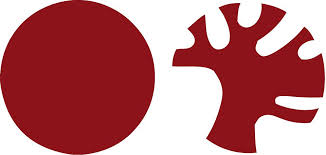 DEUNEID
Sophie Eymond, Mirko Insam, Andreas Kondrak, Medea Moroder, Manuel Mussner, Fabio Perathoner, Lukas Pitscheider und Ariel TrettelVernissage: 20.03.2020 um 20.00 Uhr21.03.2020 – 04.04.202010.00 - 12.00, 17.00 – 19.00Montag geschlossenDer Kreis für Kunst und Kultur hat heuer wieder eine Ausstellung des Ausschusses organisiert. Das Thema „Neid“ wurde von den beteiligten Ausschussmitgliedern auf dessen Bedeutungsinhalten hin untersucht und unter Anwendung verschiedener Materialien und Techniken interpretiert. 
„Mitleid bekommt man geschenkt, Neid muss man sich erarbeiten.“ Robert Lembke„Der Neid ist die aufrichtigste Form der Anerkennung.“ Wilhelm Busch„Die Anzahl unserer Neider bestätigt unsere Fähigkeiten.“Oscar Wilde„Mancher lehnt eine gute Idee bloß deshalb ab, weil sie nicht von ihm ist.“Luis Buñuel„Man will nicht nur glücklich sein, sondern glücklicher als die anderen. Und das ist deshalb so schwer, weil wir die anderen für glücklicher halten, als sie sind.“ Charles-Louis de MontesquieuIm Fegefeuer werden die Neidischen bestraft: ihre Augen sind mit einem Draht zusammengenäht, sodass sie die anderen nicht sehen können.Dante, Divina Commedia, Purgatorio, Canto XIII, 67-72ITAINVIDIA
Sophie Eymond, Mirko Insam, Andreas Kondrak, Medea Moroder, Manuel Mussner, Fabio Perathoner, Lukas Pitscheider e Ariel TrettelVernissage: 20.03.2020 alle ore 20.0021.03.2020 – 04.04.202010.00 - 12.00, 17.00 – 19.00Lunedì chiuso
Il Circolo Artistico e Culturale ha quest’ anno di nuovo organizzato una mostra del consiglio. Il tema “invidia“ è stato analizzato dai membri del consiglio e interpretato con materiali e tecniche differenti.
“Compassione è regalata, l’invidia bisogna guadagnarsela.“ Robert Lembke“L’invidia è la forma di riconoscimento più sincera.“ Wilhelm Busch“Il numero di persone che ti invidiano dimostrano le tue capacità.“ Oscar Wilde“Alcuni non accettano una buona idea, solo perché non è la loro.” Luis Buñuel“Non si vuole soltanto essere contenti, si vuole anche essere più contenti degli altri. E questo è difficile perché pensiamo che gli altri siano più contenti che in realtà.“ Charles-Louis de Montesquieu“Se si potesse riscaldare con l’invidia non ci sarebbe bisogno del gasolio in Val Gardena.” Detto della Val GardenaNel purgatorio gli invidiosi vengono puniti: i loro occhi sono cuciti insieme con un filo di ferro, cosicché non possono vedere gli altri. Dante, Divina Commedia, Purgatorio, Canto XIII, 67-72